Резюме		Кремлева Кристина Андреевна							Личные данные: возраст 22 года;Семейное положение  незамужем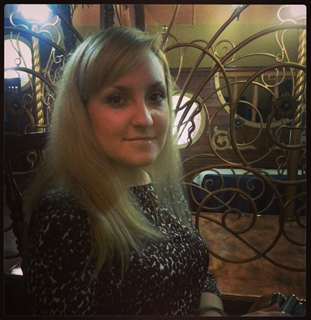 Контактная 
информациятел.:  +7(968)118-36-96
e-mail: cristina.kremlyowa@ya.ru 
адрес: г. Магнитогорск, Болотникова 17 корп. А, кв. 7
ЦельУстроиться на интересную работу с достойной оплатой и перспективой карьерного роста в сфере производства или продаж.Образование2009-2014 – Магнитогорский государственный технический  университет им. Г.И. Носова. Специальность: «Технология молока и молочных продуктов». Средний балл зачетной книжки: 4,5.1999-2009 – МОУ СОШ № 55.Опыт работы 
и полученные профессиональные навыки (практика) 2013 г. ГМК «Первый вкус». Лаборант (производственная практика):-проведение  лабораторных анализов, испытаний сырья и готовой продукции для определения соответствия действующим техническим условиям и стандартам.
- выполнение экспериментальных и исследовательских работ по изысканию более экономичных и эффективных методов производства, а также лабораторного контроля производства.
- принятие участия в разработке технологических процессов и исследовании их в период освоения, в разработке и внедрении стандартов и технических условий на используемые в производстве сырье, материалы, а также в установлении прогрессивных норм их расхода.
- контроль за правильной эксплуатацией лабораторного оборудования и своевременным представлением его на периодическую государственную поверку.Дополнительные 
навыки и интересыАнглийский язык – средний уровень (перевожу технические тексты и немного говорю);Опытный пользователь ПК. Работаю в программах: КОМПАС; AutoCad.Имею водительские права категории В.Личные качестваОтветственная,  легко обучаемая, имею организаторские способности. Веду здоровый образ жизни.